Concurso para el alumnado de educación secundariaAnexo Concurso de Dibujo“Convivencia Escolar Pacífica”Carta de Cesión de Derechos(Lugar) a (día) de (mes) de 2022Comisión Nacional de los Derechos Humanos Por medio de la presente, quien suscribe,	, identificándose con documento oficial	en calidad de padre, madre o persona tutora del participante, me permito manifestar mi conformidad para ceder los derechos de la obra titulada	, la cual bajo protesta de decir verdad certifico es un trabajo original realizado por mi hija (o) y no ha sido publicado.Lo anterior con el fin de que pueda ser utilizado por la Comisión Nacional de los Derechos Humanos, sin fines de lucro para la promoción y difusión de la Cultura de Paz y de los Derechos Humanos.Por ello, este documento equivale a una carta cesión de derechos y surte con los efectos legales necesarios.Sin más por el momento, quedo a disposición.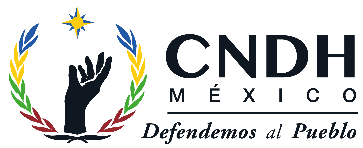 _____________(Firma)______________________(Nombre completo del padre, madre o persona tutora)_____________(Firma)______________________(Nombre completo de la o el participante)